Car Buying Experience		
CLE 10 Based on the car/truck you select, complete the following categories.  Be sure to use the following web site (or a similar one) for your calculations:Your car must cost at least $3 000 and not more than $15 000;  you can have a down payment, but the amount depends on your actual ability to come up with that money (be honest with yourself).https://www.cibc.com/ca/loans/calculators/car-loan-calculator.html Which vehicle did you choose to buy and explain your reasons why.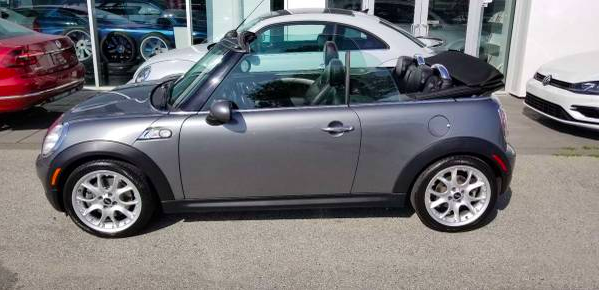 Option #Make & ModelYearInvoice PriceDown PaymentInterest RateTotal Interest PaidMonthly paymentTotal # of Months to Pay Off loanTotal Amount paid for vehicleChoice Number(rank)1
Mini Cooper S6
2009
$12840
1000
4.99%
$742
$350
36$12840 + $742 = $135821Link: https://vancouver.craigslist.org/rds/ctd/d/surrey-2009-mini-cooper-6-speed/6787970911.htmlLink: https://vancouver.craigslist.org/rds/ctd/d/surrey-2009-mini-cooper-6-speed/6787970911.htmlLink: https://vancouver.craigslist.org/rds/ctd/d/surrey-2009-mini-cooper-6-speed/6787970911.htmlLink: https://vancouver.craigslist.org/rds/ctd/d/surrey-2009-mini-cooper-6-speed/6787970911.htmlLink: https://vancouver.craigslist.org/rds/ctd/d/surrey-2009-mini-cooper-6-speed/6787970911.htmlLink: https://vancouver.craigslist.org/rds/ctd/d/surrey-2009-mini-cooper-6-speed/6787970911.htmlLink: https://vancouver.craigslist.org/rds/ctd/d/surrey-2009-mini-cooper-6-speed/6787970911.htmlLink: https://vancouver.craigslist.org/rds/ctd/d/surrey-2009-mini-cooper-6-speed/6787970911.htmlLink: https://vancouver.craigslist.org/rds/ctd/d/surrey-2009-mini-cooper-6-speed/6787970911.htmlLink: https://vancouver.craigslist.org/rds/ctd/d/surrey-2009-mini-cooper-6-speed/6787970911.htmlLink: https://vancouver.craigslist.org/rds/ctd/d/surrey-2009-mini-cooper-6-speed/6787970911.html2Mini Cooper

2004

$4499

1000

4.99%

$219

$103


36$4499 + $219 = $4718

4Link: https://vancouver.craigslist.org/nvn/cto/d/north-vancouver-mini-cooper/6791772245.htmlLink: https://vancouver.craigslist.org/nvn/cto/d/north-vancouver-mini-cooper/6791772245.htmlLink: https://vancouver.craigslist.org/nvn/cto/d/north-vancouver-mini-cooper/6791772245.htmlLink: https://vancouver.craigslist.org/nvn/cto/d/north-vancouver-mini-cooper/6791772245.htmlLink: https://vancouver.craigslist.org/nvn/cto/d/north-vancouver-mini-cooper/6791772245.htmlLink: https://vancouver.craigslist.org/nvn/cto/d/north-vancouver-mini-cooper/6791772245.htmlLink: https://vancouver.craigslist.org/nvn/cto/d/north-vancouver-mini-cooper/6791772245.htmlLink: https://vancouver.craigslist.org/nvn/cto/d/north-vancouver-mini-cooper/6791772245.htmlLink: https://vancouver.craigslist.org/nvn/cto/d/north-vancouver-mini-cooper/6791772245.htmlLink: https://vancouver.craigslist.org/nvn/cto/d/north-vancouver-mini-cooper/6791772245.htmlLink: https://vancouver.craigslist.org/nvn/cto/d/north-vancouver-mini-cooper/6791772245.html3
MERCEDES Benz GLK350

2010

$14900

1000

4.99%

$872

$410

36
$14900 + $872 = $15772

3Link: https://vancouver.craigslist.org/van/ctd/d/richmond-2010-mercedes-glk350-local/6790968382.htmlLink: https://vancouver.craigslist.org/van/ctd/d/richmond-2010-mercedes-glk350-local/6790968382.htmlLink: https://vancouver.craigslist.org/van/ctd/d/richmond-2010-mercedes-glk350-local/6790968382.htmlLink: https://vancouver.craigslist.org/van/ctd/d/richmond-2010-mercedes-glk350-local/6790968382.htmlLink: https://vancouver.craigslist.org/van/ctd/d/richmond-2010-mercedes-glk350-local/6790968382.htmlLink: https://vancouver.craigslist.org/van/ctd/d/richmond-2010-mercedes-glk350-local/6790968382.htmlLink: https://vancouver.craigslist.org/van/ctd/d/richmond-2010-mercedes-glk350-local/6790968382.htmlLink: https://vancouver.craigslist.org/van/ctd/d/richmond-2010-mercedes-glk350-local/6790968382.htmlLink: https://vancouver.craigslist.org/van/ctd/d/richmond-2010-mercedes-glk350-local/6790968382.htmlLink: https://vancouver.craigslist.org/van/ctd/d/richmond-2010-mercedes-glk350-local/6790968382.htmlLink: https://vancouver.craigslist.org/van/ctd/d/richmond-2010-mercedes-glk350-local/6790968382.html4BMW X5 3.0si 

2007


$13980

1000

4.99%

$814

$383

36
$13980 + $814 = $147942Link: https://vancouver.craigslist.org/nvn/ctd/d/north-vancouver-2007-bmw-x5-30si-7/6777405929.htmlLink: https://vancouver.craigslist.org/nvn/ctd/d/north-vancouver-2007-bmw-x5-30si-7/6777405929.htmlLink: https://vancouver.craigslist.org/nvn/ctd/d/north-vancouver-2007-bmw-x5-30si-7/6777405929.htmlLink: https://vancouver.craigslist.org/nvn/ctd/d/north-vancouver-2007-bmw-x5-30si-7/6777405929.htmlLink: https://vancouver.craigslist.org/nvn/ctd/d/north-vancouver-2007-bmw-x5-30si-7/6777405929.htmlLink: https://vancouver.craigslist.org/nvn/ctd/d/north-vancouver-2007-bmw-x5-30si-7/6777405929.htmlLink: https://vancouver.craigslist.org/nvn/ctd/d/north-vancouver-2007-bmw-x5-30si-7/6777405929.htmlLink: https://vancouver.craigslist.org/nvn/ctd/d/north-vancouver-2007-bmw-x5-30si-7/6777405929.htmlLink: https://vancouver.craigslist.org/nvn/ctd/d/north-vancouver-2007-bmw-x5-30si-7/6777405929.htmlLink: https://vancouver.craigslist.org/nvn/ctd/d/north-vancouver-2007-bmw-x5-30si-7/6777405929.htmlLink: https://vancouver.craigslist.org/nvn/ctd/d/north-vancouver-2007-bmw-x5-30si-7/6777405929.html5Mercedes-Benz GLK 
2010
$10888
1000
4.99%
$620
$292
36$10888+ $620 = $11508

5Link: https://vancouver.craigslist.org/rds/ctd/d/langley-2010-mercedes-benz-glk-awd-glk/6785463219.htmlLink: https://vancouver.craigslist.org/rds/ctd/d/langley-2010-mercedes-benz-glk-awd-glk/6785463219.htmlLink: https://vancouver.craigslist.org/rds/ctd/d/langley-2010-mercedes-benz-glk-awd-glk/6785463219.htmlLink: https://vancouver.craigslist.org/rds/ctd/d/langley-2010-mercedes-benz-glk-awd-glk/6785463219.htmlLink: https://vancouver.craigslist.org/rds/ctd/d/langley-2010-mercedes-benz-glk-awd-glk/6785463219.htmlLink: https://vancouver.craigslist.org/rds/ctd/d/langley-2010-mercedes-benz-glk-awd-glk/6785463219.htmlLink: https://vancouver.craigslist.org/rds/ctd/d/langley-2010-mercedes-benz-glk-awd-glk/6785463219.htmlLink: https://vancouver.craigslist.org/rds/ctd/d/langley-2010-mercedes-benz-glk-awd-glk/6785463219.htmlLink: https://vancouver.craigslist.org/rds/ctd/d/langley-2010-mercedes-benz-glk-awd-glk/6785463219.htmlLink: https://vancouver.craigslist.org/rds/ctd/d/langley-2010-mercedes-benz-glk-awd-glk/6785463219.htmlLink: https://vancouver.craigslist.org/rds/ctd/d/langley-2010-mercedes-benz-glk-awd-glk/6785463219.html